Netball Coach (Maternity Cover)Job Description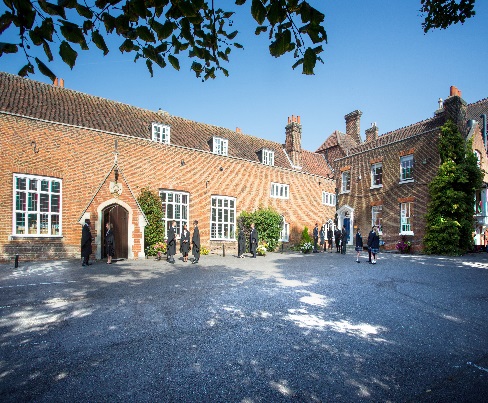 IntroductionAn opportunity exists for an enthusiastic, qualified graduate to coach girls’ netball for a maternity cover and be part of a school that is not only highly successful academically but also in sport, music, and drama. The School offers excellent sport facilities and netball is main sport with a comprehensive and challenging inter-school fixture list throughout the autumn and spring terms. We aim to provide the opportunity for all to participate in netball in an enjoyable environment and the development of excellence in those who choose to pursue the sport to a higher level.  This role is part time, term time only. The successful candidate will be required to attend sports fixtures and training on Saturdays during term time. Background  Founded in 1629 by Samuel Harsnett, the son of a Colchester baker who went on to become Archbishop of York, Chigwell School stands on it original site with the original school building still in use.  However, whilst Chigwell of today is conscious of its long-standing history, it is a forward-looking, ambitious, co-educational independent school of 930 pupils aged four to eighteen.  It enjoys excellent facilities, a dedicated staff, bright and hardworking pupils, and a site of 100 acres.  Chigwell School is located in the picturesque village of Chigwell just over ten miles from central London and on the Central Line.  The extensive, beautiful grounds are close to the edge of Epping Forest and it is rare for a school to have so much space and yet be so close to the centre of the Capital.  Most pupils are day pupils but in the Sixth Form, there is a small community of international boarders, roughly thirty from sixteen countries, and these live in four small boarding houses.  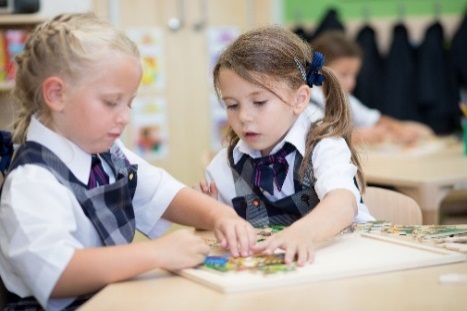 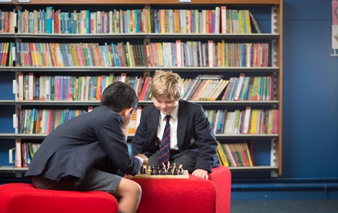 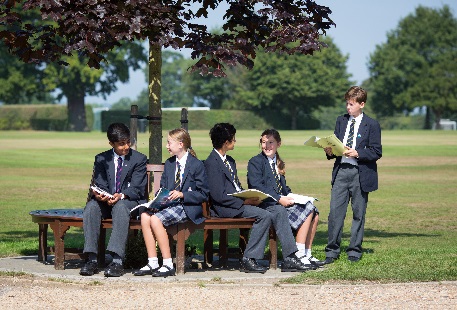 As well as being an academic school, Chigwell has the reputation for providing a rich and full education, with plenty of opportunities for all pupils who are enthusiastic, co-operative and able.  Chigwell is a caring and friendly school, with a close sense of community, not least between colleagues.  As the 2015 Good Schools Guide reports:  Academically, pupils are put through their paces but it all seems to be done in such a civilised and pleasant manner that you are more likely to hear pupils talk about opportunities and prospects than pressure and stress.  “Anyone who wants to do well here, will do well” said one student, and I can’t think of a nicer place to succeed.”  The School Development ProgrammeOver recent years, the School’s facilities have been extensively developed in order to enhance the educational experience that pupils receive.  The development programme has included the following additions: 2008       Wilson Building teaching block2008       Floodlit AstroTurf pitch2009       Junior School library extension2010       Complete redevelopment of catering facilities2010       Sixth Form coffee shop2010       Harsnett’s and Church House converted into boys’ boarding houses2012       The Old Chigwellian Club and land was incorporated into the school estate2013       Pre Prep School built and opened2013       Two new science labs created2014       Drama Centre balcony extended to provide additional music and drama rehearsal space2016	  The Risham Sarao Sixth Form Centre was completedCurrently, the extension of the Dining Hall is underway and in the future the plan is to:Renovate the ChapelDevelop the Sports CentreExpand our music facilitiesFurther expand our provision of bursaries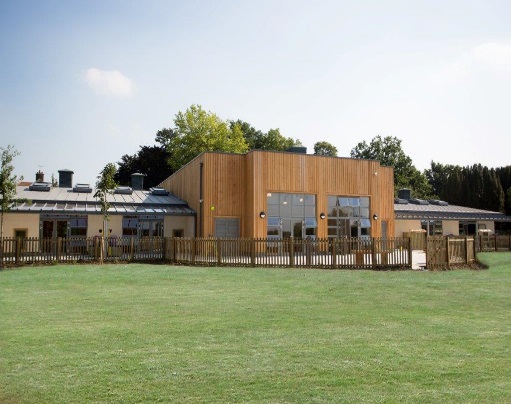 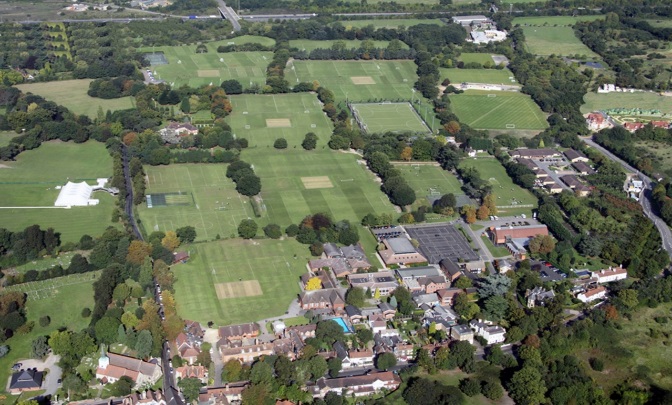 The SchoolSome pupils join in Reception and there are two classes in each of the three Pre Prep year groups.  A small number of other children join the Junior School at 7+ (Year 3) and there are two or three classes in each of the KS2 year groups.  At 11+ (Year 7), there is a further entry with four classes making up Years 7 to 11.  Again, there is a small entry into the Sixth Form.  Entry at each stage is selective and although there are three main sections to the School (Pre Prep, Junior School and Senior School) these sections work closely together and there is a common ethos running throughout.  There are over a hundred teachers and together with the support staff, there is a friendly, mutually-supportive atmosphere.  All teaching staff contribute to the extra-curricular programme.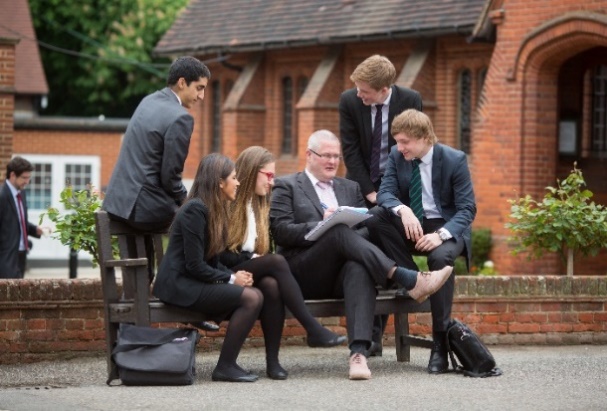 The RoleWe are looking to recruit an experienced part time, term time Netball Coach to deliver high quality netball coaching sessions across the School. Sports plays an important part in the life of the School. We aim to give all pupils the opportunity to play games in a positive, fun and safe environment where the pupils’ development is the main focus. We have excellent sports facilities. Netball has developed considerably over recent years at Chigwell and is a main sport in the Michaelmas and Lent term with a comprehensive and challenging inter-school fixture list. The School is very fortunate to have fantastic courts and is able to host up to 9 fixtures at one time. The teams play both independent and state schools, entering the local Redbridge league, IAPS tournaments, the Schools National competition and the Independent Netball Schools Cup. We have a number of pupils representing the Essex County Academy squad, leading to the Regional squad as part of the England Excel programme and pupils who have been selected to attend national screening England trials. The U16 and U14 girls have just returned from the Disney, Orlando Netball Tour, held at the ESPN area, with both teams finishing third in their respective age groups. This is an exciting opportunity for an individual who wants to ensure that netball continues to be a major sport here and to capitalise on the success that has been achieved already.Key responsibilitiesTo help develop the playing of girls' netball at all levels and all abilities To liaise with the Head of Girls' Games/Netball as appropriateTo develop a love of sport so that pupils may want to continue to participate after they leave school To coach to a high standard To instil high standards of behaviour when Chigwell pupils are playing the sport, here or away and to ensure they are dressed appropriately, both smartly, and safelyTo be aware of national recommendations with regard to netball To be willing to take fixtures on most Saturdays during the season To implement the School First Aid PolicyParticipate in training, other learning activities and be committed to ongoing professional developmentAttend staff meetings, assemblies and functions as appropriate.Be aware of and comply with policies and procedures relating to child protection, equal opportunities, health and safety, confidentiality and data protectionCommitment to the protection and safe-guarding of children and young people Embody the aims and values of the School and support its ethosCarry out any other duties as may be reasonably required appropriate to the postEmployees must be aware of the responsibility placed on them under the Health & Safety at Work Act (1974) to ensure that agreed safety procedures are carried out to maintain a safe environment for employees, pupils and visitors.This job description is not exhaustive and will be subject to periodic review.  It may be amended to meet the changing needs of the School.  Person Specification  Salary:  Competitive Hours: This post is a maternity cover, part time during term time only. The hours of work will be 12.30pm to 5.30pm Monday to Friday with a requirement to attend sports fixtures and training on Saturdays during term time. Benefits of working at Chigwell School include:ApplicationsApplicants should complete the teaching staff application form which can be accessed directly from our website: www.chigwell-school.org (Vacancies) and sent to the Headmaster’s P.A.: hmpa@chigwell-school.org.  The Headmaster, Mr Michael Punt, will be happy to answer any questions; he can be contacted at the School by telephone 020 8501 5701 or by e-mail to mpunt@chigwell-school.orgThe closing date for this application is 16 October 2017Chigwell is committed to safeguarding and promoting the welfare of children and young people and expects all staff and volunteers to share this commitment. Applicants must be willing to undergo child protection screening including checks with past employers, prohibition orders and enhanced DBS.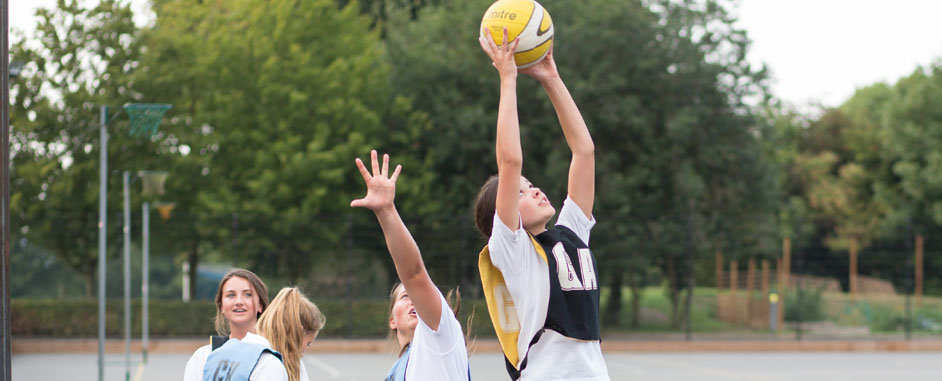 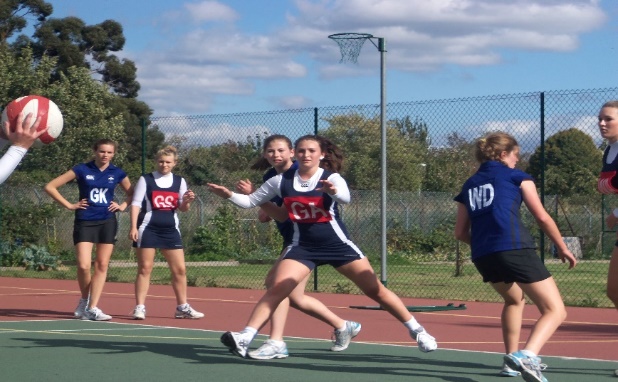 Requirement Essential or Desirable? Qualifications / Education / Training:Hold a current Netball Coaching Qualification- at least Level 1First Aid qualified Essential DesirableExperience: Experience of coaching children in the 7—18 years age range Experience of working in a school environment Experience of monitoring an evaluating impact of sessions/programmesEssential Essential Desirable Skills 	 Ability to develop and implement high quality, varied and creative coaching sessions focusing on an athlete-centred approachAbility to inspire, motivate and encourage young people through sportAbility to adapt sessions appropriately dependent on the need of young peopleEssential Essential Essential   Personal Attributes: 	 Dynamic in nature with a passion for teaching Excellent communication and interpersonal skills; the ability to communicate with people at all levelsExcellent planning and organizational skillsSelf-motivated and able to use own initiative A willing and flexible approach to workTeam player Commitment to equal opportunitiesEssential Essential Essential Essential Essential Essential Essential A competitive salaryAccess to the School Pension Scheme Free lunch and refreshments during term timeChildcare VouchersPersonal Accident CoverEmployee Assistance Support ProgrammeOn site parking and cycle racks Use of School LibraryMedical Centre on siteFree use of School’s sports facilities outside of the School dayCommitment to professional developmentA supportive community of highly motivated students and staffA beautiful working environment- 100 acres site beautifully landscaped with a number of listed buildings 